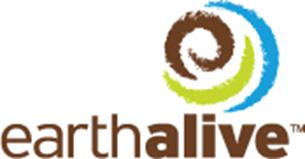 PRESS RELEASEEARTH ALIVE LAUNCHES NEW WEBSITEMontreal, Quebec, Canada, September 8th, 2015 - Earth Alive Clean Technologies Inc. (CSE: EAC) (“Earth Alive” or the “Company”), a developer, manufacturer and seller of proprietary and patented microbial technologies for agriculture and dust control, is pleased to announce the launch of a new corporate website with enhanced features which can be found at www.earthalivect.com.The new layout is designed to be easily accessible and provide details of the company to address the needs of clients and shareholders.  The Company has added new features where clients and shareholders will be regularly updated with information in regards to the progress of the Company.  David Gilmour, CEO of Earth Alive, commented, “This newly designed website showcases the benefits of our 100% truly green technologies and captures the essence of Earth Alive’s mission to help our clients replace many of the harmful environmentally destructive chemicals they use in a variety of daily applications.”  Mr. Gilmour added, “The launch of the new website further reinforces our commitment to providing investors with the most updated corporate developments during this exciting time for our Company.”  About Earth Alive Clean Technologies: Earth Alive aims to be a key player in world markets of environmentally sustainable industrial solutions. The company works with the latest innovations in microbial technology to formulate and patent innovative products that can tackle the most difficult industrial challenges, once only reserved to environmentally harmful chemicals and additives. The company is focused on environmental sustainability in 1) dust control for the mining industry, and 2) the agriculture industry. For additional company information, please visit: www.earthalivect.comThe CSE has neither approved nor disapproved the contents of this press release. The CSE does not accept responsibility for the adequacy or accuracy of this release.Earth Alive Clean Technologies Inc., 1001, Lenoir Street, Suite B-338, Montreal (Qc) Canada H4C 2Z6 T.(438) 333-1680 For media information and interview requests, please contact:Mr. David Gilmour(e) dgilmour@earthalivect.com(p) 514-814-2899For investor relations, please contact: Mr. Frédérick Chabot(e) frederick@contactfinancial.com(p) 438-863-7071